Lahden voutikunta/Rôtisseurs Lahti ryVUODEN 2023 TOIMINTASUUNNITELMARôtisseurs Lahti ryYhdistyksen tarkoituksena on edistää suomalaista ruoka- ja juomakulttuuria, herättää kiinnostusta niiden harrastukseen sekä lisätä tietoisuutta niistä kansalaisten keskuudessa. Tarkoitustaan yhdistys toteuttaa järjestämällä kokouksia ja kursseja jäsenilleen ja koulunuorisolle sekä tukemalla kokkiopiskelijoiden ammatillista koulutusta ja kokkien kilpailutoimintaa. Toimintansa tukemiseksi yhdistys voi ottaa vastaan avustuksia, lahjoituksia ja testamentteja sekä järjestää rahankeräyksiä ja arpajaisia. Yhdistys voi omistaa toimintaansa varten tarpeellista irtainta ja kiinteää omaisuutta. Yhdistys omistaa osakehuoneiston Lahden Liipolassa.Aluevoudin valitsema voutineuvostoJäsenet 	Bailli 	 		Jari PramiVice-Chancelier	 	Janne A. SalonenBailli d´Honoraire		Arja HornborgVice-Argentier 		Reija JärvenkyläVice-Chargé de Presse 		Matti Jaakkola Vice-Conseiller Culinaire 	Niko NymanVice-Conseiller Gastronomique 	Eija SäynätmäkiVice-Echanson 		avoinVuosikokouksen 2022 valitsema Rôtisseurs Lahti ry hallitusBailli			Jari PramiVice-Chancelier		Janne A. Salonen Vice-Argentier 		Reija JärvenkyläVice-Chargé de Presse  	Matti JaakkolaVice-Conseiller Gastronomique	Eija SäynätmäkiVice-Conseiller Culinaire 	Ville Penttilä (12.5.2022 asti)Vice-Echanson 		Kati Onnela (12.5.2022 asti)Lahden voutikunnan koululaistapahtumaLahden voutikunta järjestää vuosittain koululaistapahtuman, jonka tarkoitus on vaalia ruokakulttuuria koululaisten ja heidän perheiden keskuudessa; yhdessä valmistaen ja nauttien lasten suunnittelemasta ruoasta Rôtisseurs Lahti ry:n jäsenten opastuksella. Tarjoiluun, ruoanvalmistuksen valvontaan ja ohjaukseen osallistuu Rôtisseurs Lahti ry:n jäsenten lisäksi mahdollisesti koulutuskeskus Salpauksen opiskelijoita.Lasten tekemä reseptiikka käydään läpi koulun ja Lahden voutikunnan Voudin sekä Vice-Conseiller Culinairen yhteisessä palaverissa ja sovitaan kolmen ruokalajin menu ehdotusten perusteella. Rôtisseurs Lahti ry hankkii lahjoituksin ja ostaa tarvittavat raaka-aineet lasten sekä Vice-Conseiller Culinairen laatimien ruokaohjeiden perusteella.Vuoden 2023 koululaistapahtuma järjestetään Steiner koulussa lauantaina 06.05.2023Nuorten Kokkien ja Sommelierien kilpailut 2023 Kilpailut ovat Chaîne des Rôtisseurs -järjestön järjestämiä. Kilpailujen tavoitteena on rohkaista nuoria ammattilaisia ja antaa heille mahdollisuus kehittää taitojaan. Nuorten Kokkien kilpailu pyrkii ylläpitämään ja vaalimaan kansallisen keittiön perinteitä. Nuori Sommelier kilpailu pyrkii vastaavasti edistämään nautintoa, tietoa ja ymmärrystä viineistä ja jaloista juomista.Kilpailussa on mukana viisi finalistia ympäri Suomea, jotka ovat voittaneet oman alueellisen kilpailunsa. Suomeen mestaruuskilpailun voittaja lähtee edustamaan Suomea maailmanmestaruuskilpailuihin Turkin Istanbuliin.Concours des Jeunes Sommeliers - kansainvälinen Nuori Sommelier -kilpailu pidetään vuorollaan jäsenmaiden suurkapitulissa, jonne kansallisen kilpailun voittaja lähtee edustamaan Suomea.Vuonna 2023 järjestetään seuraavat Lahden voutikunnan tapahtumat / osallistutaan mm. seuraaviin tapahtumiinKevät 202309.01.		Viini -tasting ja illallinen, Lahden Seurahuone  18.01.	Rotisseurs -kilven luovutustilaisuus ja illallinen, Ravintola Taivaanranta08.02. 		Gastropub Mylly - illallinen15.03.		Hollolan Hirvi – riista menu, Hollola, vuosikokous          18.04.		Vanajanlinnaan tutustuminen ja illallinen22.04.	Kilpipäivä – Lahden tori	01.05.		Vappubrunssi Lahden Seurahuoneella06.05.		Koululaistapahtuma: Steiner-koulu, Lahti16.05.		Parasta parsasta kateenkorvan kera, kokkaustilaisuus Kulinaari01.06.		Miller`s BBQ, rento yhteistapahtuma Tampereen voutikunnan kanssaSyksy 202316.08.		Rapujuhlat, Lehmonkärki25.-27.08.		Kapituli Tampereella13.09.		Ravintola Roux, Lahti - äyriäiset00.10.		Lahden kaupungintalo00.11.		Yhteinen ruoanvalmistus, kekriteema - Kulinaari16.12.		Ravinteli Vintti, HämeenlinnaTapahtumien kuljetukset yhdistys kustantaa asunnon vuokratuotoista saaduista tuloista.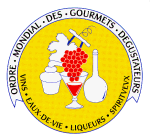 Ordre Mondial des Gourmets Dégustateurs -järjestö OMGD on Rotîsseurs-järjestön alajärjestö, joka keskittyy viinien ja muiden jalojen juomien harrastamiseen. Rôtisseurs-jäsenet voivat hakea myös OMGD jäsenyyttä.Voutikunnan jäsenistölle tiedotetaan pääasiassa e-kirjeillä, sähköpostitse ja nettisivuston kautta. Yhdistyksellä on nettisivut osoitteessa www.rotisseurs.fi/lahti